www.okanelt.com A:__________________?B:It’s five o’clock.Where is the clockWhat does it doWhat time is itHow many clocks are thereTell the time03:15 =It’s _________ three.half pasta quarter pasta quarter too’clockI attend the guitar course ____ Mondays.a)	inb)	onc)	atd)	underMy birthdate is 30th September, 1985a)	the thirteenth of November , nine eighty fiveb)	the thirtieth of September, ninety eight fivec)	the thirtieth of September, nineteen eighty fived)	the thirteenth of September, ninety eighty fiveThe concert starts ___ 10 o’clock.a)	inb)	onc)	atd)	overA: Would you like to come to my party?B:I’m really _________ , I can’t.I have a lot of homework.a)	funnyb)	happyc)	cheerfuld)	sorryThere is a birthday party at the weekend.I think we will have lots of ________ .a)	acceptb)	shoppingc)	excused)	funI like Jim.We ______ with him.We have a lot in common.a)	get on wellb)	count onc)	responsed)	inviteI am going to be in Madrid next week.I’m going to___________ my grandparents.a)	shareb)	visitc)	decided)	organizeI invited him to the party , but he ________ .He is going out  of the city.a)	acceptedb)	joinedc)	refusedd)	sharedAlex: _____________________ ?Dave : Yes ,please.a)	What would you like to drink?b)	What do you think about it?c)	Would you like to watch a romance or sci-fi movie?d)	Would you like a cup of coffee?A true friend always ___________ you up when you’re in trouble.a)	seesb)	takesc)	backsd)	givesWe are going to go to Rome ______ .a)	last yearb)	everydayc)	tomorrowd)	yesterdayA:Would you like to see a movie this weekend?B:I ‘d like to , but _________ . I’m going to have guests.a)	fineb)	I can’tc)	greatd)	yesA:Why don’t you come to the wedding?B:______ I don’t feel well.a)	Becauseb)	Soc)	Butd)	Then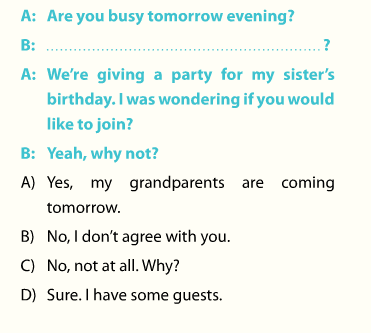 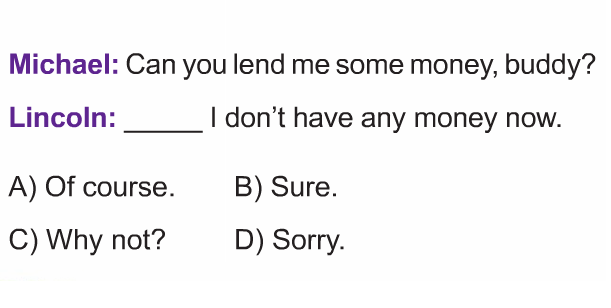 ______a)	buddyb)	dramac)	responsed)	fun_____a)	lieb)	count onc)	refused)	share______a)	go b)	bringc)	meetd)	apologize